Calendário PPGECM 2018.2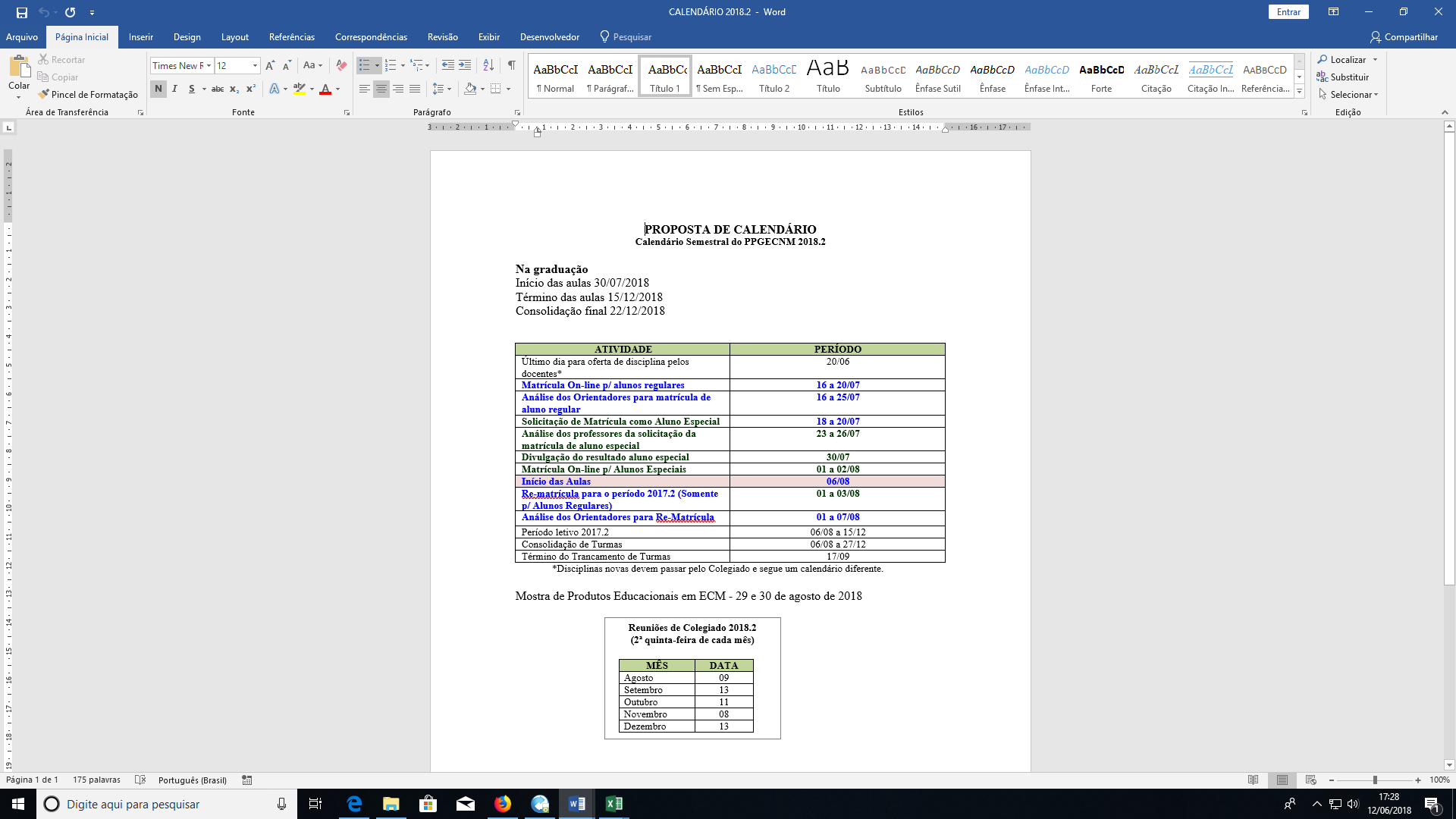 